SRIJEDA, 8.4.2020.Pozdrav moji drugaši!Danas nećete imati puno zadataka jer sam za vas pripremila samo HJ. Znam koliko volite igrokaze i sigurna sam da ste uživali u igrokazu „Pravilna prehrana“ koji je za vas u petak izvela glumica Jasna. I vi, kao i djevojčica Jelica, morate jesti puno povrća i variva kako biste ostali zdravi.HRVATSKI JEZIK – Jadranka Čunčić – Bandov: „Uskrsni medo“ (igrokaz)U našoj čitanci na str. 110 nalazi se jedan prigodan igrokaz za nadolazeći blagdan. Vaš zadatak će biti pročitati igrokaz, zapisati nešto malo u pisanke i usmeno odgovoriti na 6 pitanja iz čitanke.Tko želi, može s nekim od svojih ukućana vježbati igrokaz i malo glumiti. U pisanke ćete napisati sljedeće:                                                                                                               8.4.2020.J. Čunčić – BandovUskrsni medo(igrokaz)Likovi (uloge): medo, zeko, mišU igrokazu medo pomaže zecu raznositi jaja jer zeca boli noga.ILUSTRACIJA________________________________________________________________   To je sve za danas!    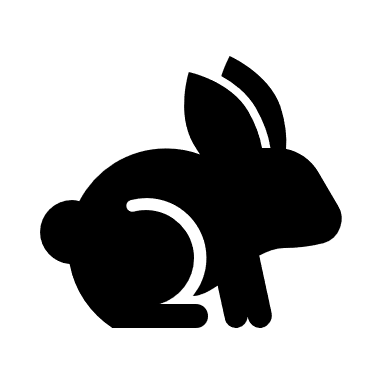 